OШ „Паја Јовановић” Вршац       Љ.Рогаткин
	ФИЗИЧКО И ЗДРАВСТВЕНО ВАСПИТАЊЕ У КУЋНИМ УСЛОВИМА

ХИГИЈЕНА, ВЕЖБЕ ОБЛИКОВАЊА ПРЕВЕНТИВНО 
КОРЕКТИВНЕ ВЕЖБЕ И ЕЛЕМЕНТАРНЕ ИГРЕ

3. недеља  од 30.03. до 04.04. 2020.
* Хигијена на првом месту
Драга децо и родитељи. 
Водите рачуна о личној хигијени ради себе и свих око вас!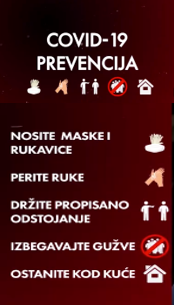 Шта је то корона вирус?  #KOVID19	http://skr.rs/AB7 Како правилно опрати руке 	http://skr.rs/ABk Како направити маску	http://skr.rs/ABM
Задатак: Направити маску (папирну или платнену)

* Свакодневне вежбе обликовања
Покренимо нашу децу - вежбе обликовања уз музичку пратњу http://skr.rs/ABm 

Покренимо нашу децу - вежбе обликовања са реквизитом (књига) http://skr.rs/ABG 

Покренимо нашу децу - вежбе обликовања у пару http://skr.rs/ABN 

Покренимо децу - превентивно корективне вежбе за стопала http://skr.rs/ABf 
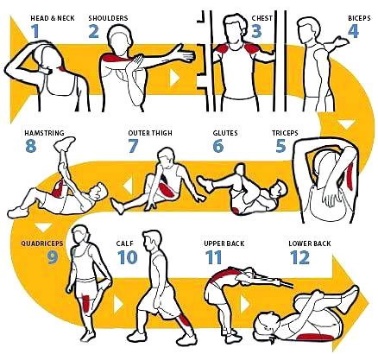 
*Елементарне игре и у кругу породице
- Елементарна игра – здрава стопалца http://skr.rs/AB0 * За старију популацију ученика – Табата вежбање
- Комплекс вежби без реквизита у трајању од 8 минута 
на 30 секунди промена вежби уз паузу http://skr.rs/ABE  	- Табата вежбање без реквизита http://skr.rs/ABS 
/ПРЕПОРУКА/  Вежбе истезања и вежбе дисања, после оваквог вежбања! 

НАПОМЕНА: За оне који нису у тренингу нека смање време при извођенју дате вежбе, а повећају време паузе! Можете и сами креирати комплекс вежби–тренинга
УЧЕНИК/ЦА ЋЕ БИТИ У СТАЊУ ДА:
* Примени двоставне вежбе или вежбе обликовања;
* Користи изведене вежбе из спорта, рекреацији или живота;
* Одржава стабилну и динамичку равнотежу различитих  кретања;
* Изведе кретања, кораке плеса, вежбе у ритму; 
* Објасни како се шта изводи (себи вербално, да информације кретања).Пратите активности за физичко и здравствено васпирање и преко ТВ-а!